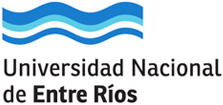 Doctorado en IngenieríaFacultad de Ciencias Agropecuarias, Ciencias de la Alimentación e IngenieríaCarrera:  Doctorado en Ingeniería                    Mención: BioingenieríaCurso de Posgrado:  APRENDIZAJE MAQUINAL	Carga Horaria: 60hs.Docente/s a cargo: Dr. Rubén Acevedo, Mgs. Oscar Yánez             Semestre; 1º 2018                                                              Carrera:  Doctorado en Ingeniería                    Mención: BioingenieríaCurso de Posgrado:  APRENDIZAJE MAQUINAL	Carga Horaria: 60hs.Docente/s a cargo: Dr. Rubén Acevedo, Mgs. Oscar Yánez             Semestre; 1º 2018                                                              Características del cursoCaracterísticas del cursoCarga horaria: la cantidad de horas reloj: 60hsCurso teórico: curso donde se desarrolla en forma expositiva una temática propia de la disciplina: Curso teórico-práctico: curso que articula la modalidad del curso teórico con una actividad de la práctica con relación a la temática de estudio. Lo teórico y lo práctico se dan simultáneamente en forma interrelacionada: XCarácter: si son del ciclo común o del ciclo electivo: electivoCarga horaria: la cantidad de horas reloj: 60hsCurso teórico: curso donde se desarrolla en forma expositiva una temática propia de la disciplina: Curso teórico-práctico: curso que articula la modalidad del curso teórico con una actividad de la práctica con relación a la temática de estudio. Lo teórico y lo práctico se dan simultáneamente en forma interrelacionada: XCarácter: si son del ciclo común o del ciclo electivo: electivoPrograma  Analítico de foja: 2  a foja:  2    Programa  Analítico de foja: 2  a foja:  2    Bibliografía de foja: 3 a foja:  3     Bibliografía de foja: 3 a foja:  3     Aprobado Resoluciones de Consejos Directivos:     		   Fecha:	Modificado/Anulado/ Res. Cs. Ds.:                                             Fecha:Aprobado Resoluciones de Consejos Directivos:     		   Fecha:	Modificado/Anulado/ Res. Cs. Ds.:                                             Fecha:Carece de validez sin la certificación del Director/a del Doctorado:Carece de validez sin la certificación del Director/a del Doctorado:Facultades de Ingeniería, Ciencias Agropecuarias y Ciencias de PROGRAMA ANALÍTICO•	Introducción◦	Rasgos/características, patrones◦	Modelos generativos◦	Modelos discriminativos•	Teoría de decisiones◦	Verosimilitud, condicionales de clase◦	Decisión Bayesiana•	Estimación de funciones de densidad◦	Máxima verosimilitud◦	Maximización de la esperanza◦	Máxima a posteriori◦	Vecinos próximos◦	Ventanas de Parzen•	Evaluación de desempeño◦	Validación cruzada◦	Curva relativa de operación•	Modelos lineales generalizados◦	Árboles de decisión◦	Perceptron multicapa◦	Máquina de soporte vectorial◦	Otros discriminantes lineales•	Análisis de conglomerados◦	Cuantificación vectorial◦	Mapas auto-organizados◦	Visualización de conglomerados y medidas de calidad•	Aprendizaje “profundo”◦	Redes convolucionales◦	Redes recurrentes◦	Bosques aleatorios•	Introducción◦	Rasgos/características, patrones◦	Modelos generativos◦	Modelos discriminativos•	Teoría de decisiones◦	Verosimilitud, condicionales de clase◦	Decisión Bayesiana•	Estimación de funciones de densidad◦	Máxima verosimilitud◦	Maximización de la esperanza◦	Máxima a posteriori◦	Vecinos próximos◦	Ventanas de Parzen•	Evaluación de desempeño◦	Validación cruzada◦	Curva relativa de operación•	Modelos lineales generalizados◦	Árboles de decisión◦	Perceptron multicapa◦	Máquina de soporte vectorial◦	Otros discriminantes lineales•	Análisis de conglomerados◦	Cuantificación vectorial◦	Mapas auto-organizados◦	Visualización de conglomerados y medidas de calidad•	Aprendizaje “profundo”◦	Redes convolucionales◦	Redes recurrentes◦	Bosques aleatoriosFacultades de Ingeniería, Ciencias Agropecuarias y Ciencias de BIBLIOGRAFIAC.M. Bishop, Pattern Recognition and Machine Learning, Springer, 2006R.O. Duda, P.E. Hart, D.G. Stork, Pattern Classification, Wiley Interscience, 2001S. Theodoridis, K. Koutroumbas, Pattern Recognition, Academic Press, 2009I. Guyon, S. Gunn, M. Nikravesh, L.A. Zadeh, Feature Extraction: Foundations and Applications, Springer, 2006T.D. Wickens, Elementary Signal Decision Theory, Oxford University Press, 2002B. Effron, The Jacknife, the Bootstrap and other Resampling Plans, SIAM, 1982J. Shawe-Taylor, N. Cristianin, Kernel Methods for Pattern Analysis, Cambridge University Press, 2004A. Criminisi, J. Shotton, Decision Forests for Computer Vision and Medical Image Analysis, Springer, 2013Diversos artículos, reviews, y tutorialesC.M. Bishop, Pattern Recognition and Machine Learning, Springer, 2006R.O. Duda, P.E. Hart, D.G. Stork, Pattern Classification, Wiley Interscience, 2001S. Theodoridis, K. Koutroumbas, Pattern Recognition, Academic Press, 2009I. Guyon, S. Gunn, M. Nikravesh, L.A. Zadeh, Feature Extraction: Foundations and Applications, Springer, 2006T.D. Wickens, Elementary Signal Decision Theory, Oxford University Press, 2002B. Effron, The Jacknife, the Bootstrap and other Resampling Plans, SIAM, 1982J. Shawe-Taylor, N. Cristianin, Kernel Methods for Pattern Analysis, Cambridge University Press, 2004A. Criminisi, J. Shotton, Decision Forests for Computer Vision and Medical Image Analysis, Springer, 2013Diversos artículos, reviews, y tutorialesFacultades de Ingeniería, Ciencias Agropecuarias y Ciencias de la AlimentaciónPLANIFICACIÓN DEL CURSOObjetivos generales: Que el alumno:(a) Distinga entre los abordajes generativos y discriminativos para el aprendizaje maquinal(b) Comprenda los fundamentos matemáticos de la clasificación estadística(c) Utilice adecuadamente diversos modelos de clasificación en aplicaciones biomédica.Objetivos Particulares:Que el alumno:(1) Conozca los fundamentos y las implicaciones de la teoría de decisión Bayesiana(2) Diseñe y valide algoritmos generativos de clasificación a partir de la estimación de parámetros de funciones de densidad (3) Relacione la solución Bayesiana en el caso de fronteras de decisión lineales con los diversos discriminantes lineales generalizados(4) Desarrolle un procedimiento de validación y evaluación de la calidad de un clasificador (5) Conozca alternativas de aprendizaje maquinal no supervisadoMetodología de Trabajo: Se presentarán los temas en forma expositiva e interactiva, promoviendo la discusión grupal de la significancia de los resultados teóricos, y se trasladarán éstos a implementaciones en Octave y/o Python, para confirmar la utilidad de los modelos y practicar en el uso de herramientas vigentes de aprendizaje maquinal.Fecha tentativa de inicio del dictado y duración del Curso (en semanas). Del 02/05 al 11/05 (8 días)Cupo de alumnos (cantidades mínima y máxima). 30 alumnosLugar: FI-UNERDía(s) y horario(s) tentativo(s) de dictado:Del 02/05 al 11/05, en el horario de 10:00 hs a 17:30 hsFecha de Recuperatorio: a confirmarObjetivos generales: Que el alumno:(a) Distinga entre los abordajes generativos y discriminativos para el aprendizaje maquinal(b) Comprenda los fundamentos matemáticos de la clasificación estadística(c) Utilice adecuadamente diversos modelos de clasificación en aplicaciones biomédica.Objetivos Particulares:Que el alumno:(1) Conozca los fundamentos y las implicaciones de la teoría de decisión Bayesiana(2) Diseñe y valide algoritmos generativos de clasificación a partir de la estimación de parámetros de funciones de densidad (3) Relacione la solución Bayesiana en el caso de fronteras de decisión lineales con los diversos discriminantes lineales generalizados(4) Desarrolle un procedimiento de validación y evaluación de la calidad de un clasificador (5) Conozca alternativas de aprendizaje maquinal no supervisadoMetodología de Trabajo: Se presentarán los temas en forma expositiva e interactiva, promoviendo la discusión grupal de la significancia de los resultados teóricos, y se trasladarán éstos a implementaciones en Octave y/o Python, para confirmar la utilidad de los modelos y practicar en el uso de herramientas vigentes de aprendizaje maquinal.Fecha tentativa de inicio del dictado y duración del Curso (en semanas). Del 02/05 al 11/05 (8 días)Cupo de alumnos (cantidades mínima y máxima). 30 alumnosLugar: FI-UNERDía(s) y horario(s) tentativo(s) de dictado:Del 02/05 al 11/05, en el horario de 10:00 hs a 17:30 hsFecha de Recuperatorio: a confirmarProfesoresDocente responsable: Dr. Rubén Acevedo, FI-UNER.Docente(s) colaborador(es): MSc. Oscar Yáñez Suárez, Universidad Autónoma Metropolitana - Iztapalapa, MéxicoProfesoresDocente responsable: Dr. Rubén Acevedo, FI-UNER.Docente(s) colaborador(es): MSc. Oscar Yáñez Suárez, Universidad Autónoma Metropolitana - Iztapalapa, MéxicoCondiciones de Regularidad y Promoción:Presentar un documento informe del proyecto final en formato de conferencia IEEE.Condiciones de Regularidad y Promoción:Presentar un documento informe del proyecto final en formato de conferencia IEEE.Infraestructura necesaria:  Sala habilitada con equipos de cómputo que tengan disponibilidad de Octave (preferentemente) o MATLAB, y Python (3.0)Infraestructura necesaria:  Sala habilitada con equipos de cómputo que tengan disponibilidad de Octave (preferentemente) o MATLAB, y Python (3.0)